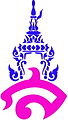 โรงเรียนสาธิตมหาวิทยาลัยราชภัฏสวนสุนันทา(ประถม)แผนการจัดการเรียนรู้กลุ่มสาระการเรียนรู้ศิลปะ สาระนาฏศิลป์  ชั้นประถมศึกษาปีที่ 6หน่วยการเรียนรู้ที่   4     เรื่อง   รำวงมาตรฐานภาคเรียน 5 ปีการศึกษา 2563   เวลา 1 ชั่วโมง    อาจารย์ผู้สอน  นางสาวแคทธียา  เจริญสุข1. มาตรฐานการเรียนรู้ศ 3.1	เข้าใจ และแสดงออกทางนาฏศิลป์อย่างสร้างสรรค์ วิเคราะห์ วิพากษ์วิจารณ์คุณค่านาฏศิลป์ ถ่ายทอดความรู้สึก ความคิดอย่างอิสระ ชื่นชม และประยุกต์ใช้ในชีวิตประจำวันตัวชี้วัด	ศ 3.1 ป. 6/3  แสดงนาฏศิลป์ละละครง่ายๆ2. จุดประสงค์การเรียนรู้ด้านความรู้ (Knowledge : K)นักเรียนมีความเข้าใจประวัติและความเป็นมาของรำวงมาตรฐาน	ด้านทักษะ/กระบวนการ (Process : P)นักเรียนสามารถร้องเพลงรำวงมาตรฐาน “เพลงหญิงไทยใจงามได้”ด้านคุณลักษณะ (Attitude : A)-    นักเรียนชื่นชมและเห็นคุณค่าในความเป็นไทย3. สาระสำคัญ“รำวงมาตรฐาน” เป็นการแสดงที่มีวิวัฒนาการมาจาก “รำโทน” เป็นการรำและร้องของชาวบ้านซึ่งมีผู้รำทั้งชายและหญิง รำเป็นคู่ๆ เมื่อปี พ.ศ.2487 ในสมัยจอมพล ป.พิบูลสงครามเป็นนายกรัฐมนตรี ได้มอบหมายให้กรมศิลปากรปรับปรุงรำโทนเสียใหม่ให้เป็นมาตรฐาน มีการแต่งเนื้อร้องทำนองเพลง และนำท่ารำมาจากเพลงแม่บทมากำหนดเป็นท่ารำเฉพาะแต่ละเพลงอย่างเป็นแบบแผน4. สาระการเรียนรู้ด้านความรู้ (Knowledge : K)ประวัติความเป็นมารำวงมาตรฐานรำวงมาตรฐาน 10 เพลงลักษณะการแต่งกายรำวงมาตรฐานเนื้อเพลง รำวงมาตรฐาน “เพลงหญิงไทยใจงาม”ด้านทักษะ/กระบวนการ (Process : P)ฝึกร้องเพลงรำวงมาตรฐาน “เพลงหญิงไทยใจงาม”ด้านคุณลักษณะ (Attitude : A)มุ่งมั่นตั้งใจต่อการเรียนรู้ ชื่นชมและภาคภูมิใจในศิลปะของไทย5. กิจกรรมการเรียนรู้กิจกรรมเข้าสู่บทเรียนตั้งคำถามปลายเปิดและสนทนาเพื่อนำเข้าสู่บทเรียนแนวคำถาม : นักเรียนรู้จักรำวงมาตรฐานหรือไม่แนวคำตอบ : เคย/ไม่เคยแนวคำถาม : หากเคยเรียนมาแล้วนักเรียนรู้หรือไม่ว่ารำวงมาตรฐานมีวิวัฒนาการมาจากอะไร แนวคำตอบ : รำโทนแนวคำถาม :  นักเรียนเคยเรียนหรือรู้จักเพลง รำวงมาตรฐานเพลงใดบ้างแนวคำตอบ :  เพลงงามแสงเดือนแจกใบความรู้ที่ 4 เรื่องรำวงมาตรฐาน “เพลงหญิงไทยใจงาม”กิจกรรมการเรียนรู้เปิดสื่อ PowerPoint เรื่องรำวงมาตรฐาน และอธิบายเนื้อหาดังนี้ประวัติความเป็นมารำวงมาตรฐานรำวงมาตรฐาน 10 เพลงลักษณะการแต่งกายรำวงมาตรฐานเนื้อเพลงรำวงมาตรฐานเพลง “หญิงไทยใจงาม”ฝึกร้องเพลงรำวงมาตรฐาน “เพลงหญิงไทยใจงามด้วยปากเปล่าทีละวรรคเปิดเพลงรำวงมาตรฐาน “เพลงหญิงไทยใจงาม”พร้อมกับฝึกร้องไปด้วยครูให้นักเรียนร้องเพลงรำวงมาตรฐาน “เพลงหญิงไทยใจงาม” ทีละกลุ่มครูและนักเรียนร่วมกันสรุปความรู้ประวัติเพลงรำวงมาตรฐาน และมอบหมายให้นักเรียนกลับไปฝึกร้องเพลงรำวงมาตรฐาน “เพลงหญิงไทยใจงาม” เพื่อเตรียมความพร้อมในการฝึกปฏิบัติท่ารำประกอบเพลงในชั่วโมงถัดไป6. สื่อและแหล่งเรียนรู้      -   ใบความรู้ที่ 4 เรื่อง รำวงมาตรฐาน “เพลงหญิงไทยใจงาม”      -   power point เรื่อง รำวงมาตรฐาน “เพลงหญิงไทยใจงาม”      -   CD รำวงมาตรฐาน “เพลงหญิงไทยใจงาม”          การวัดผลประเมินผล7. บันทึกผลการเรียนรู้ผลการจัดการเรียนรู้....................................................................................................................................................................................………………………………………………………………………………………………………………………………………………………..……………………………………………………..........................................................................................................................................................................................................................................................................................ความคิดเห็น/ข้อเสนอแนะ.......................................................................................................................................................................................................................................................................................................................................................................................................................................................................................................................................................................................................................................................................................................................................................ลงชื่อ.................................................ผู้สอน(...................................................)บันทึกความเห็นของหัวหน้ากลุ่ม.......................................................................................................................................................................................................................................................................................................................................................................................................................................................................................................................................................................................................................................................................................................................................................ลงชื่อ.................................................ผู้ตรวจ(...................................................)โรงเรียนสาธิตมหาวิทยาลัยราชภัฏสวนสุนันทา(ประถม)แผนการจัดการเรียนรู้กลุ่มสาระการเรียนรู้ศิลปะ สาระนาฏศิลป์  ชั้นประถมศึกษาปีที่ 6หน่วยการเรียนรู้ที่   5     เรื่อง   รำวงมาตรฐาน “เพลงหญิงไทยใจงาม”ภาคเรียน 2 ปีการศึกษา 2563   เวลา 1 ชั่วโมง      อาจารย์ผู้สอน  นางสาวแคทธียา   เจริญสุข1. มาตรฐานการเรียนรู้ศ 3.1	เข้าใจ และแสดงออกทางนาฏศิลป์อย่างสร้างสรรค์ วิเคราะห์ วิพากษ์วิจารณ์คุณค่านาฏศิลป์ ถ่ายทอดความรู้สึก ความคิดอย่างอิสระ ชื่นชม และประยุกต์ใช้ในชีวิตประจำวันตัวชี้วัด	ศ 3.1 ป. 6/3  แสดงนาฏศิลป์ละละครง่ายๆ
	2. จุดประสงค์การเรียนรู้ด้านความรู้ (Knowledge : K)นักเรียนมีความเข้าใจประวัติและความเป็นมาของรำวงมาตรฐาน	ด้านทักษะ/กระบวนการ (Process : P)ปฏิบัติท่าทางรำวงมาตรฐาน“เพลงหญิงไทยใจงาม”ด้านคุณลักษณะ (Attitude : A)-    นักเรียนชื่นชมและเห็นคุณค่าในความเป็นไทย3. สาระสำคัญ	เพลงหญิงไทยใจงาม	คำร้อง : ท่านผู้หญิงละเอียด พิบูลสงคราม	ทำนอง : ครูเอื้อ  สุนทรสนาน	ความหมายเนื้อเพลง   ดวงจันทร์ที่ส่องแสงอยู่บนท้องฟ้ามีความงดงามมาก  และยิ่งได้แสงอันระยิบระยับของดวงดาวด้วยแล้ว ยิ่งทำให้ดวงจันทร์นั้นงามเด่นยิ่งขึ้น เปรียบเหมือนกับดวงหน้าของหญิงสาวที่มีความงดงามอยู่แล้ว ถ้ามีคุณความดีด้วย ก็จะทำให้หญิงนั้นงามเป็นเลิศ  ผู้หญิงไทยนี้เป็นขวัญใจของชาติ เป็นที่เชิดหน้าชูตาของชาติ รูปร่างก็งดงาม จิตใจก็กล้าหาญ ดังที่มีชื่อเสียงปรากฏอยู่ทั่วไป4. สาระการเรียนรู้ด้านความรู้ (Knowledge : K)ท่าทางที่ใช้ประกอบรำวงมาตรฐาน “เพลงชาวไทย” คือท่า ท่าพรหมสี่หน้า, ยูงฟ้อนหาง รูปแบบการแสดงรำวงมาตรฐาน คือ การแปลแถวเป็วงกลม เป็นการรำคู่ ชาย-หญิงด้านทักษะ/กระบวนการ (Process : P)ฝึกร้องเพลงรำวงมาตรฐาน “เพลงหญิงไทยใจงาม”ด้านคุณลักษณะ (Attitude : A)ใฝ่เรียนรู้ รักความเป็นไทย5. กิจกรรมการเรียนรู้กิจกรรมเข้าสู่บทเรียนตั้งคำถามปลายเปิดและสนทนาเพื่อนำเข้าสู่บทเรียนทบทวนความรู้เดิมแนวคำถาม : รำวงมาตรฐานมีกี่เพลง แนวคำตอบ : 10 เพลงแนวคำถาม : รำวงมาตรฐานมีกี่ท่ารำแนวคำตอบ : 14 ท่ารำแนวคำถาม :  รำวงมาตรฐานเกิดขึ้นในสมัยใดแนวคำตอบ :  สงครามโลกครั้งที่ 2 โดยจอมพล ป.พิบูลสงครามดำรงตำแหน่งเป็นนายกรัฐมนตรีกิจกรรมการเรียนรู้นักเรียนฝึกร้องรำวงมาตรฐาน “เพลงหญิงไทยใจงาม”ด้วยปากเปล่าเป็นการทบทวนเปิดเพลงรำวงมาตรฐาน “เพลงหญิงไทยใจงาม”พร้อมกับฝึกร้องไปด้วยครูสาธิตท่าทางการใช้มือพร้อมกับให้นักเรียนปฏิบัติตามทีละท่า(ท่าพรหมสี่หน้าและยูงฟ้อนหาง)ครูสาธิตท่าทางการใช้เท้าประกอบรำวงมาตรฐาน “เพลงหญิงไทยใจงาม”จากนั้นจึงปฏิบัติทั้งสองอย่างไปพร้อมๆกันสลับแถวให้นักเรียนคนที่ 5-8 ของแถวขึ้นมาอยู่ด้านหน้า เพื่อครูผู้สอนสามารถให้คำแนะนำอย่างใกล้ชิดนักเรียนกลุ่มที่ 1-2 จัดแถวเป็นวงกลมแล้วปฏิบัติท่าทางประกอบรำวงมาตรฐาน “เพลงหญิงไทยใจงาม” โดยมีนักเรียนกลุ่มที่ 3-4 นั่งป็นวงกลมอยู่ด้านใน โดยมีครูเป็นผู้ดูแลให้คำแนะนำอย่างใกล้ชิดเมื่อนักเรียน2กลุ่มแรกปฏิบัติเสร็จแล้ว ให้นักเรียนกลุ่มที่นั่งในวงสลับออกไปปฏิบัติท่าอยู่วงนอกบ้าง ครูและนักเรียนร่วมกันสนทนาถึงปํญหาหรือข้อสงสัยในการปฏิบัติท่าทางประกอบรำวงมาตรฐาน “เพลงหญิงไทยใจงาม” และดำเนินการแก้ไขด้วยวิธีการ เพื่อนช่วยเพื่อน โดยมอบหมายให้นักเรียนที่ทำได้ของแต่ละกลุ่มเป็นผู้รับผิดชอบในการฝึกซ้อมเพื่อนในเวลาว่างเพื่อเตรียมตัวสอบปฏิบัติในครั้งต่อไป6. สื่อและแหล่งเรียนรู้      -   CD รำวงมาตรฐาน “เพลงหญิงไทยใจงาม”การวัดผลประเมินผล7. บันทึกผลการเรียนรู้ผลการจัดการเรียนรู้....................................................................................................................................................................................…………………………………………………………………………………………………………………………………………………………………………………………………………….............................................................................................................................................................................................................................................................................................................................ความคิดเห็น/ข้อเสนอแนะ.......................................................................................................................................................................................................................................................................................................................................................................................................................................................................................................................................................................................................................................................................................................................................................                                                                              ลงชื่อ...................................................ผู้สอน                                                                                             (...................................................)บันทึกความเห็นของหัวหน้ากลุ่ม.......................................................................................................................................................................................................................................................................................................................................................................................................................................................................................................................................................................................................................................................................................................................................................ลงชื่อ....................................................ผู้ตรวจ                                                                                             (...................................................)โรงเรียนสาธิตมหาวิทยาลัยราชภัฏสวนสุนันทา(ประถม)แผนการจัดการเรียนรู้กลุ่มสาระการเรียนรู้ศิลปะ สาระนาฏศิลป์  ชั้นประถมศึกษาปีที่ 6หน่วยการเรียนรู้ที่   5  เรื่อง ละครสร้างสรรค์ภาคเรียน 2 ปีการศึกษา 2563   เวลา 1 ชั่วโมง      อาจารย์ผู้สอน  นางสาวแคทธียา  เจริญสุข 1. มาตรฐานการเรียนรู้ศ 3.1	เข้าใจ และแสดงออกทางนาฏศิลป์อย่างสร้างสรรค์ วิเคราะห์ วิพากษ์วิจารณ์คุณค่านาฏศิลป์ ถ่ายทอดความรู้สึก ความคิดอย่างอิสระ ชื่นชม และประยุกต์ใช้ในชีวิตประจำวันตัวชี้วัด	ศ 3.1 ป. 6/3  แสดงนาฏศิลป์ละละครง่ายๆ	2. จุดประสงค์การเรียนรู้ด้านความรู้ (Knowledge : K)เข้าใจความหมายและองค์ประกอบละครสร้างสรรค์	ด้านทักษะ/กระบวนการ (Process : P)เขียนโครงเรื่องละครสร้างสรรค์ได้ด้านคุณลักษณะ (Attitude : A)-    นักเรียนมีทัศนคติที่ดีต่อวิชานาฏศิลป์3. สาระสำคัญ	ละครสร้างสรรค์ คือ ละครที่ไม่มีรูปแบบ ไม่จำเป็นต้องจัดแสดงบนเวทีแต่เน้นไปที่ผลสำเร็จของละครมากกว่า อาจจัดบริเวณที่โล่งกว้าง ผู้แสดงแต่งกายไม่ต้องหรูหรามากนัก ผู้แสดงควรมีการเคลื่อนไหวร่างกายที่คล่องแคล่ว แสดงท่าทางและอารมณ์ได้อย่างชัดเจน เข้าใจง่าย ไม่ซับซ้อน ส่วนใหญ่นิยมแสดงเรื่องราวเป็นบทบาทสมมุติ4. สาระการเรียนรู้ด้านความรู้ (Knowledge : K)ความหมายละครสร้างสรรค์องค์ประกอบของละครสร้างสรรค์องค์ประกอบของบทละครที่ดีด้านทักษะ/กระบวนการ (Process : P)ฝึกเขียนโครงเรื่องบทละครด้านคุณลักษณะ (Attitude : A)ให้ความร่วมมือและมุ่งมั่นตั้งใจต่อการเรียนรู้ 5. กิจกรรมการเรียนรู้กิจกรรมเข้าสู่บทเรียนผู้สอนสนทนาเพื่อนำเข้าสู่บทเรียนแนวคำถาม : นักเรียนเคยดูละครทีวีหรือละครเวทีหรือไม่แนวคำตอบ : เคย/ไม่เคยแนวคำถาม : นักเรียนคิดว่าสิ่งใดที่ทำให้ละครน่าดูและสนุกยิ่งขึ้นแนวคำตอบ : พระเอก/นางเอกแนวคำถาม :  นักเรียนรู้หรือไม่ว่านอกจากตัวละครแล้วยังมีองค์ประกอบอื่นๆที่ทำให้ละครมีความน่าติดตามและสนุกยิ่งขึ้นอีกได้แก่อะไรบ้างแนวคำตอบ :คำตอบปลายเปิดแจกใบความรู้ที่ 7เรื่องละครสร้างสรรค์กิจกรรมการเรียนรู้เปิดสื่อPowerPoint เรื่องละครสร้างสรรค์ แล้วบรรยายเนื้อหา ดังนี้ความหมายของละครสร้างสรรค์องค์ประกอบละครสร้างสรรค์องค์ประกอบละครที่ดีแจกกระดาษให้นักเรียนแต่ละกลุ่ม กลุ่มละ 2 ใบใบที่ 1 ให้นักเรียนสร้างสรรค์ละคร แล้วเขียนโครงเรื่องลงในกระดาษใบที่ 2 ให้นักเรียนเขียนบทบาทของนักเรียนในกลุ่มแต่ละคนว่าแสดงเป็นตัวละครใดระหว่างการทำงาน ผู้สอนต้องให้คำแนะนำแก่นักเรียนอย่างใกล้ชิดให้นักเรียนกลับไปฝึกซ้อมการแสดงตามโครงเรื่องของแต่ละกลุ่ม เพื่อเตรียมตัวทดสอบปฏิบัติการแสดงละครสร้างสรรค์ในชั่วโมงต่อไปนักเรียนสามารถแต่งกายหรือเตรียมอุปกรณ์ประกอบการแสดงเพื่อใช้ในการทดสอบปฏิบัติได้ละครสร้างสรรค์ที่นักเรียนแสดงทุกเรื่องจะต้องมีข้อคิด หรือ คติสอนใจด้วย6. สื่อและแหล่งเรียนรู้      -   ใบความรู้ที่ 7 เรื่อง ละครสร้างสรรค์      -   power point เรื่อง ละครสร้างสรรค์      -   กระดาษ A4การวัดผลประเมินผล7. บันทึกผลการเรียนรู้ผลการจัดการเรียนรู้....................................................................................................................................................................................……………………………………………………………………………………………………………………………………………………………………………………………………………...........................................................................................................................................................................................................................................................................................................................ความคิดเห็น/ข้อเสนอแนะ.......................................................................................................................................................................................................................................................................................................................................................................................................................................................................................................................................................................................................................................................................................................................................................ลงชื่อ.................................................ผู้สอน(...................................................)บันทึกความเห็นของหัวหน้ากลุ่ม.......................................................................................................................................................................................................................................................................................................................................................................................................................................................................................................................................................................................................................................................................................................................................................ลงชื่อ.................................................ผู้สอน(...................................................)โรงเรียนสาธิตมหาวิทยาลัยราชภัฏสวนสุนันทา(ประถม)แผนการจัดการเรียนรู้กลุ่มสาระการเรียนรู้ศิลปะ สาระนาฏศิลป์  ชั้นประถมศึกษาปีที่ 6หน่วยการเรียนรู้ที่   5  เรื่อง  ละครสร้างสรรค์ภาคเรียน 2 ปีการศึกษา 2563   เวลา 1 ชั่วโมง      อาจารย์ผู้สอน  นางสาวแคทธียา  เจริญสุข1. มาตรฐานการเรียนรู้ศ 3.1	เข้าใจ และแสดงออกทางนาฏศิลป์อย่างสร้างสรรค์ วิเคราะห์ วิพากษ์วิจารณ์คุณค่านาฏศิลป์ ถ่ายทอดความรู้สึก ความคิดอย่างอิสระ ชื่นชม และประยุกต์ใช้ในชีวิตประจำวันตัวชี้วัด	ศ 3.1 ป. 6/3  แสดงนาฏศิลป์ละละครง่ายๆ2. จุดประสงค์การเรียนรู้ด้านความรู้ (Knowledge : K)เข้าใจความหมายและองค์ประกอบละครสร้างสรรค์	ด้านทักษะ/กระบวนการ (Process : P)สามารถแสดงละครสร้างสรรค์ได้ด้านคุณลักษณะ (Attitude : A)-    นักเรียนมีทัศนคติที่ดีต่อวิชานาฏศิลป์3. สาระสำคัญ	ละครสร้างสรรค์ คือ ละครที่ไม่มีรูปแบบ ไม่จำเป็นต้องจัดแสดงบนเวทีแต่เน้นไปที่ผลสำเร็จของละครมากกว่า อาจจัดบริเวณที่โล่งกว้าง ผู้แสดงแต่งกายไม่ต้องหรูหรามากนัก ผู้แสดงควรมีการเคลื่อนไหวร่างกายที่คล่องแคล่ว แสดงท่าทางและอารมณ์ได้อย่างชัดเจน เข้าใจง่าย ไม่ซับซ้อน ส่วนใหญ่นิยมแสดงเรื่องราวเป็นบทบาทสมมุติ4. สาระการเรียนรู้ด้านความรู้ (Knowledge : K)ความหมายละครสร้างสรรค์องค์ประกอบของละครสร้างสรรค์องค์ประกอบของบทละครที่ดีด้านทักษะ/กระบวนการ (Process : P)แสดงละครสร้างสรรค์ด้านคุณลักษณะ (Attitude : A)ให้ความร่วมมือ กล้าแสดงออก5. กิจกรรมการเรียนรู้กิจกรรมเข้าสู่บทเรียนผู้สอนสนทนาถึงปัญหาและข้อสงสัยเรื่องละครสร้างสรรค์แนวคำถาม : นักเรียนพบปัญหาในการทำงานกลุ่มหรือไม่ เช่น เพื่อนให้ความร่วมมือในการคิดและฝึกซ้อมแนวคำตอบ : พบ/ไม่พบแนวคำถาม : หากพบนักเรียนมีวิธีแก้ปัญหาเพื่อนที่ไม่ให้ความร่วมมืออย่างไรอย่างไรแนวคำตอบ : คำตอบปลายเปิดกิจกรรมการเรียนรู้นักเรียนแต่ละกลุ่มส่งตัวแทนออกมาจับฉลากเพื่อจัดลำดับการแสดงโดยมีหมายเลข 1-4นักเรียนกลุ่มที่ 1 จัดสถานที่เพื่อเตรียมพร้อมสำหรับการแสดงนักเรียนกลุ่มที่ 1 เริ่มดำเนินการแสดงเมื่อจบการแสดงกลุ่มที่ 1 นักเรียนกลุ่มที่ 2 จัดสถานที่และเริ่มแสดงต่อไปตามลำดับเมื่อจบการแสดงทุกกลุ่มแล้ว ผู้สอนแจกใบงานที่ 7 เรื่องละครสร้างสรรค์ผู้สอนสรุปผลคะแนนแต่ละกลุ่ม และสรุปความรู้เรื่อง ละครสร้างสรรค์6. สื่อและแหล่งเรียนรู้-   ฉลากจัดลำดับการแสดงใบงานที่ 7เรื่อง ละครสร้างสรรค์      -   สถานที่จัดการแสดง ห้องประชุมสายสวลีภิรมย์การวัดผลประเมินผล7. บันทึกผลการเรียนรู้ผลการจัดการเรียนรู้....................................................................................................................................................................................…………………………………………………………………………………………………………………………………………………………………………………………………………….............................................................................................................................................................................................................................................................................................................................ความคิดเห็น/ข้อเสนอแนะ......................................................................................................................................................................................................................................................................................................................................................................................................................................................................................................................................................................................................................................................................................................................................................                                           ลงชื่อ.................................................ผู้สอน(...................................................)บันทึกความเห็นของหัวหน้ากลุ่ม........................................................................................................................................................................................................................................................................................................................................................................................................................................................................................................................................................................................................................................................................................................................................................ลงชื่อ.................................................ผู้สอน(...................................................)โรงเรียนสาธิตมหาวิทยาลัยราชภัฏสวนสุนันทา(ประถม)แผนการจัดการเรียนรู้กลุ่มสาระการเรียนรู้ศิลปะ สาระนาฏศิลป์  ชั้นประถมศึกษาปีที่ 6หน่วยการเรียนรู้ที่   6    เรื่อง การแต่งกายนาฏศิลป์พื้นเมืองภาคเรียน 2 ปีการศึกษา 2563   เวลา 1 ชั่วโมง      อาจารย์ผู้สอน  นางสาวแคทธียา  เจริญสุข1. มาตรฐานการเรียนรู้ศ 3.1	เข้าใจ และแสดงออกทางนาฏศิลป์อย่างสร้างสรรค์ วิเคราะห์ วิพากษ์วิจารณ์คุณค่านาฏศิลป์ ถ่ายทอดความรู้สึก ความคิดอย่างอิสระ ชื่นชม และประยุกต์ใช้ในชีวิตประจำวันตัวชี้วัด	ศ 3.1 ป. 6/4  บรรยายความรู้สึกของตนเองที่มีต่องานนาฏศิลป์และการละครอย่างสร้างสรรค์2. จุดประสงค์การเรียนรู้ด้านความรู้ (Knowledge : K)นักเรียนมีความเข้าใจรูปแบบการแต่งกายนาฏศิลป์พื้นเมือง	ด้านทักษะ/กระบวนการ (Process : P)นักเรียนบอกลักษณะการแต่งกายนาฏศิลป์พื้นเมืองได้ด้านคุณลักษณะ (Attitude : A)-    นักเรียนชื่นชมและเห็นคุณค่าในความเป็นไทย3. สาระสำคัญ	นาฏศิลป์พื้นเมือง หมายถึง ศิลปะการแสดงร่ายรำประกอบดนตรี “ได้แก่ ระบำ รำ ฟ้อนต่างๆที่นิยมเล่นหรือแสดงกันในท้องถิ่น ซึ่งนาฏศิลป์พื้นเมืองของไทยแบ่งออกเป็น 4 ภูมิภาค คือ เหนือ อีสาน กลาง ใต้ และแต่ละภาคจะมีเอกลักษณ์ที่แตกต่างกันออกไป4. สาระการเรียนรู้ด้านความรู้ (Knowledge : K)ความหมายของนาฏศิลป์พื้นเมืองรูปแบบการแต่งกายนาฏศิลป์พื้นเมืองภาคเหนือรูปแบบการแต่งกายนาฏศิลป์พื้นเมืองภาคอีสานรูปแบบการแต่งกายนาฏศิลป์พื้นเมืองภาคกลางรูปแบบการแต่งกายนาฏศิลป์พื้นเมืองภาคใต้ด้านทักษะ/กระบวนการ (Process : P)ทดสอบการแต่งกายนาฏศิลป์พื้นเมืองด้านคุณลักษณะ (Attitude : A)มุ่งมั่นตั้งใจต่อการเรียนรู้ ชื่นชมและภาคภูมิใจในศิลปะของไทย5. กิจกรรมการเรียนรู้กิจกรรมเข้าสู่บทเรียนตั้งคำถามเพื่อนำเข้าสู่บทเรียนดังนี้แนวคำถาม :  นักเรียนรู้หรือไม่ว่าประเทศไทยมีทั้งหมดกี่ภาค อะไรบ้างแนวคำตอบ : 4 ภาค ภาคเหนือ/ภาคอีสาน/ภาคกลาง/ภาคใต้แนวคำถาม : จากที่นักเรียนเห็นโดยทั่วไป นีกเรียนคิดว่าแต่ละภาคแต่งตัวแตกต่างกันหรือไม่แนวคำตอบ : ไม่แตกต่างแนวคำถาม :  นักเรียนรู้หรือไม่ว่าในการแสดงนาฏศิลป์มีรูปแบบการแต่งกายพื้นเมืองที่แตกต่างกันอย่างไรแนวคำตอบ :  ไม่รู้/รู้แจกใบความรู้ที่ 5 เรื่องการแต่งกายนาฏศิลป์พื้นเมืองกิจกรรมการเรียนรู้เปิดสื่อPowerPoint เรื่อง การแต่งกายนาฏศิลป์พื้นเมือง และอธิบายเนื้อหาดังนี้ความหมายนาฏศิลป์พื้นเมืองการแต่งกายนาฏศิลป์พื้นเมืองภาคเหนือการแต่งกายนาฏศิลป์พื้นเมืองภาคอีสานการแต่งกายนาฏศิลป์พื้นเมืองภาคกลางการแต่งกายนาฏศิลป์พื้นเมืองภาคใต้ทบทวนความรู้ด้วยการเปิดภาพการแต่งกายพื้นเมืองแต่ละภาคแล้วตั้งคำถามนักเรียนว่าเป็นภาพการแต่งกายของภาคใด โดยมีภาพดังนี้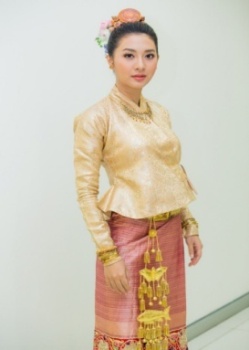 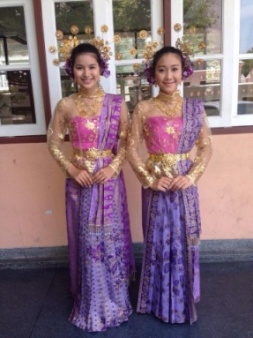 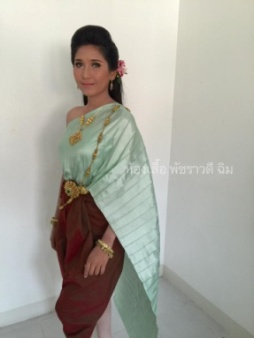 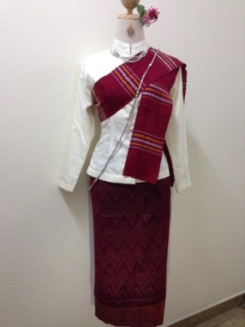          ภาพที่ 1 ภาคอีสาน	  ภาพที่ 2 ภาคกลาง	    ภาพที่ 3 ภาคใต้	       ภาพที่ 4 ภาคเหนือสรุปความรู้เรื่องการแต่งกายนาฏศิลป์พื้นเมืองทั้ง 4 ภาคตามลำดับ6. สื่อและแหล่งเรียนรู้      -   ใบความรู้ที่ 5เรื่อง การแต่งกายนาฏศิลป์พื้นเมือง      -   power point เรื่อง การแต่งกายนาฏศิลป์พื้นเมือง      -   ภาพการแต่งกายนาฏศิลป์พื้นเมืองการวัดผลประเมินผล7. บันทึกผลการเรียนรู้ผลการจัดการเรียนรู้....................................................................................................................................................................................…………………………………………………………………………………………………………………………………………………………………………………………………………….............................................................................................................................................................................................................................................................................................................................ความคิดเห็น/ข้อเสนอแนะ........................................................................................................................................................................................................................................................................................................................................................................................................................................................................................................................................................................................................................................................................................................................................................ลงชื่อ.................................................ผู้สอน(...................................................)บันทึกความเห็นของหัวหน้ากลุ่ม........................................................................................................................................................................................................................................................................................................................................................................................................................................................................................................................................................................................................................................................................................................................................................ลงชื่อ.................................................ผู้ตรวจ(...................................................)โรงเรียนสาธิตมหาวิทยาลัยราชภัฏสวนสุนันทา(ประถม)แผนการจัดการเรียนรู้กลุ่มสาระการเรียนรู้ศิลปะ สาระนาฏศิลป์  ชั้นประถมศึกษาปีที่ 6หน่วยการเรียนรู้ที่   6     เรื่อง  การแต่งกายนาฏศิลป์พื้นเมืองภาคเรียน 2 ปีการศึกษา 2563   เวลา 1 ชั่วโมง      อาจารย์ผู้สอน  นางสาวแคทธียา  เจริญสุข1. มาตรฐานการเรียนรู้ศ 3.1	เข้าใจ และแสดงออกทางนาฏศิลป์อย่างสร้างสรรค์ วิเคราะห์ วิพากษ์วิจารณ์คุณค่านาฏศิลป์ ถ่ายทอดความรู้สึก ความคิดอย่างอิสระ ชื่นชม และประยุกต์ใช้ในชีวิตประจำวันตัวชี้วัด	ศ 3.1 ป. 6/4  บรรยายความรู้สึกของตนเองที่มีต่องานนาฏศิลป์และการละครอย่างสร้างสรรค์2. จุดประสงค์การเรียนรู้ด้านความรู้ (Knowledge : K)นักเรียนมีความเข้าใจรูปแบบการแต่งกายนาฏศิลป์พื้นเมือง	ด้านทักษะ/กระบวนการ (Process : P)นักเรียนสามารถแต่งกายนาฏตามรูปแบบนาฏศิลป์พื้นเมืองทั้ง 4 ภาคได้ด้านคุณลักษณะ (Attitude : A)-    นักเรียนชื่นชมและเห็นคุณค่าในความเป็นไทย3. สาระสำคัญ	นาฏศิลป์พื้นเมือง หมายถึง ศิลปะการแสดงร่ายรำประกอบดนตรี “ด้แก่ ระบำ รำ ฟ้อนต่างๆที่นิยมเล่นหรือแสดงกันในท้องถิ่น ซึ่งนาฏศิลป์พื้นเมืองของไทยแบ่งออกเป็น 4 ภูมิภาค คือ เหนือ อีสาน กลาง ใต้ และแต่ละภาคจะมีเอกลักษณ์ที่แตกต่างกันออกไป4. สาระการเรียนรู้ด้านความรู้ (Knowledge : K)ความหมายของนาฏศิลป์พื้นเมืองรูปแบบการแต่งกายนาฏศิลป์พื้นเมืองภาคเหนือรูปแบบการแต่งกายนาฏศิลป์พื้นเมืองภาคอีสานรูปแบบการแต่งกายนาฏศิลป์พื้นเมืองภาคกลางรูปแบบการแต่งกายนาฏศิลป์พื้นเมืองภาคใต้ด้านทักษะ/กระบวนการ (Process : P)ทดสอบการแต่งกายนาฏศิลป์พื้นเมืองด้านคุณลักษณะ (Attitude : A)มุ่งมั่นตั้งใจต่อการเรียนรู้ ชื่นชมและภาคภูมิใจในศิลปะของไทย5. กิจกรรมการเรียนรู้กิจกรรมเข้าสู่บทเรียนครูและนักเรียนร่วมกันสนทนาโดยการตั้งคำถามทบทวนความรู้เดิมเพื่อนำเข้าสู่บทเรียนแนวคำถาม :  เพราะเหตุใดการแต่งกายพื้นเมืองของผู้หญิงภาคเหนือจึงใส่เสื้อแขนยาวแนวคำตอบ : เพราะมีอากาศหนาวแนวคำถาม :  สไบของผู้หญิงภาคกลางและภาคอีสานมีความแตกต่างกันอย่างไรแนวคำตอบ : สไบภาคกลางจะเป็นผ้าสีพื้นแต่ภาคอีสานจะมีลวดลายที่เรียกว่าลายขิดแนวคำถาม :  ผ้านุ่งของผู้หญิงภาคเหนือ/อีสาน/ใต้ มีความแตกต่างกันอย่างไร แนวคำตอบ :  ภาคเหนือ = เป็นลายขวาง/ภาคอีสาน = ลายขนาน/ภาคใต้ = ลายดอก หรือเรียกว่าผ้าปาเต๊ะแจกใบงานที่ 5 เรื่องการแต่งกายนาฏศิลป์พื้นเมืองกิจกรรมการเรียนรู้ผู้สอนจัดเตรียมชุดเครื่องแต่งกายนาฏศิลป์พื้นเมือง 4 ภาค ทั้งรูปแบบชุดผู้ชายและชุดผู้หญิงนักเรียนแต่ละกลุ่มส่งตัวแทนออกมาจับฉลาก มีหัวข้อดังนี้เมื่อนักเรียนแต่ละกลุ่มจับฉลากได้รูปแบบการแต่งกายของภาคใด ให้ส่งตัวแทนเพื่อนที่คิดว่ามีความรู้ความเข้าใจมากที่สุด ออกมาเลือกชุดที่คิดว่าเป็นของภาคที่ตนเองจับฉลากได้ไปเมื่อได้ชุดที่เลือกแล้วให้นักเรียนภายในกลุ่มคัดเลือกเพื่อน ผู้หญิง 1 คน ผู้ชาย 1 คน เพื่อทดลองแต่งกายตามตามรูปแบบที่ตนเองได้ ให้ถูกต้อง ภายในเวลา 3 นาทีผู้สอนให้นักเรียนที่เป็นตัวแทนการแต่งกายออกมายืนหน้าห้องเป็นแถวหน้ากระดาน โดยให้นักเรียนที่เหลือภายในห้องช่วยกันประเมินว่าแต่ละกลุ่มแต่งกายได้ถูกต้องหรือไม่นักเรียนแต่ละกลุ่มบอกเหตุผลที่เลือกหยิบชุดการแต่งกายผู้สอนตรวจความถูกต้องพร้อมสรุปความรู้เรื่อง การแต่งกายนาฏศิลป์พื้นเมือง6. สื่อและแหล่งเรียนรู้ -    ใบงานที่ 5 เรื่อง การแต่งกายนาฏศิลป์พื้นเมืองชุดพื้นเมือง หญิงและชาย ภาคเหนือ ภาคอีสาน ภาคกลาง และภาคใต้การวัดผลประเมินผล7. บันทึกผลการเรียนรู้ผลการจัดการเรียนรู้....................................................................................................................................................................................…………………………………………………………………………………………………………………………………………………………….………………………………………………............................................................................................................................................................................................................................................................................................................................ความคิดเห็น/ข้อเสนอแนะ.......................................................................................................................................................................................................................................................................................................................................................................................................................................................................................................................................................................................................................................................................................................................................................ลงชื่อ.................................................ผู้สอน(...................................................)บันทึกความเห็นของหัวหน้ากลุ่ม.......................................................................................................................................................................................................................................................................................................................................................................................................................................................................................................................................................................................................................................................................................................................................................ลงชื่อ.................................................ผู้สอน    (...................................................)โรงเรียนสาธิตมหาวิทยาลัยราชภัฏสวนสุนันทา(ประถม)แผนการจัดการเรียนรู้กลุ่มสาระการเรียนรู้ศิลปะ สาระนาฏศิลป์  ชั้นประถมศึกษาปีที่ 6หน่วยการเรียนรู้ที่   6   เรื่อง  หลักการชมการแสดงภาคเรียน 2 ปีการศึกษา 2563   เวลา 1 ชั่วโมง      อาจารย์ผู้สอน  นางสาวแคทธียา  เจริญสุข 1. มาตรฐานการเรียนรู้ศ 3.1	เข้าใจ และแสดงออกทางนาฏศิลป์อย่างสร้างสรรค์ วิเคราะห์ วิพากษ์วิจารณ์คุณค่านาฏศิลป์ ถ่ายทอดความรู้สึก ความคิดอย่างอิสระ ชื่นชม และประยุกต์ใช้ในชีวิตประจำวันตัวชี้วัด	ศ 3.1 ป. 6/5  แสดงความคิดเห็นในการชมการแสดง2. จุดประสงค์การเรียนรู้ด้านความรู้ (Knowledge : K)นักเรียนมีความเข้าใจหลักการชมการแสดง	ด้านทักษะ/กระบวนการ (Process : P)นักเรียนสามารถวิเคราะห์การแสดงเพลงปลุกใจ “ศึกบางระจัน”ได้ด้านคุณลักษณะ (Attitude : A)-    นักเรียนชื่นชมและเห็นคุณค่านาฏศิลป์ไทย3. สาระสำคัญการชมนาฏศิลป์ให้เกิดความสนุกเพลิดเพลินและเกิดประโยชน์  ควรมีความรู้ในองค์ประกอบของนาฏศิลป์ไทย ดังนี้1. รู้จักประเภทของการแสดง2. รู้เนื้อเรื่องที่นำมาใช้3. มีความรู้ความเข้าใจต่อเรื่องราวที่แสดง4. รู้จักลักษณะการแต่งกาย ความเหมาะสม และความถูกต้อง5. ความสามรถของผู้แสดงในการถ่ายทอดอารมณ์และบทบาท6. ลีลาท่าทางและความงดงามในการร่ายรำของผู้แสดง7. ความเหมาะสมของฉากและอุปกรณ์ประกอบการแสดง
4. สาระการเรียนรู้ด้านความรู้ (Knowledge : K)หลักการชมการแสดงด้านทักษะ/กระบวนการ (Process : P)เขียนวิเคราะห์การแสดงเพลงปลุกใจ “บางระจัน”ด้านคุณลักษณะ (Attitude : A)มุ่งมั่นตั้งใจต่อการเรียนรู้ ชื่นชมและภาคภูมิใจในความเป็นไทย5. กิจกรรมการเรียนรู้กิจกรรมเข้าสู่บทเรียนตั้งคำถามปลายเปิดและสนทนาเพื่อนำเข้าสู่บทเรียนแนวคำถาม : นักเรียนเคยชมการแสดงนาฏศิลป์ไทยหรือไม่แนวคำตอบ : เคย/ไม่เคยแนวคำถาม : หากเคยนักเรียนได้ประโยชน์อะไรบ้างจากการรับชมการแสดงแนวคำตอบ : เพลิดเพลินแนวคำถาม :  นักเรียนรู้หลักการชมการแสดงให้เกิดประโยชน์สูงสุดหรือไม่แนวคำตอบ :รู้/ไม่รู้แจกใบความรู้ที่ 7 เรื่อง หลักการชมการแสดงกิจกรรมการเรียนรู้เปิดสื่อPowerPoint เรื่องหลักการชมการแสดง และอธิบายเนื้อหาเปิดวีดีทัศน์การแสดงเพลงปลุกใจ “ศึกบางระจัน”แจกใบงานที่ 7 ให้นักเรียนเขียนวิเคราะห์การแสดง “ศึกบางระจัน” โดยมีหัวข้อดังนี้การแสดงชุด “ศึกบางระจัน”มีเนื้อหาสื่อถึงสิ่งใด(ตัวอย่างคำตอบ ความรักชาติ)การแสดงชุด “ศึกบางระจัน” มีลักษณะการแต่งกายถูกต้องเหมาะสมหรือไม่(ตัวอย่างคำตอบ เหมาะสม)องค์ประกอบการแสดงด้านดนตรีในการแสดงชุด “ศึกบางระจัน” มีลักษณะอย่างไร(ตัวอย่างคำตอบ สร้างความฮึกเหิม)การแสดงชุด “ศึกบางระจัน” มีอุปกรณ์ประกอบการแสดงหรือไม่ ถ้ามีได้แก่อะไรบ้าง 		(ตัวอย่างคำตอบ ไม่มี)นักเรียนรู้สึกอย่างไรเมื่อได้ชมการแสดงชุด “ศึกบางระจัน” (คำถามปลายเปิด)ครูให้นักเรียนแต่ละกลุ่มกลับไปดูการแสดงอะไรก็ได้กลุ่มละ 1 ชุดการแสดง เพื่อออกมาวิเคราะห์การแสดงหน้าชั้นเรียนในชั่วโมงต่อไปสรุปความรู้ เรื่อง หลักการชมการแสดง6. สื่อและแหล่งเรียนรู้      -   ใบความรู้ที่ 7 เรื่อง หลักการชมการแสดง      -   power point เรื่อง หลักการชมการแสดง      -   วีดีทัศน์การแสดงชุด “ศึกบางระจัน”ใบงานที่ 7 วิเคราะห์การแสดงการวัดผลประเมินผล7. บันทึกผลการเรียนรู้ผลการจัดการเรียนรู้....................................................................................................................................................................................……………………………………………………………………………………………………………………………………………………………………………………………………………............................................................................................................................................................................................................................................................................................................................ความคิดเห็น/ข้อเสนอแนะ.......................................................................................................................................................................................................................................................................................................................................................................................................................................................................................................................................................................................................................................................................................................................................................ลงชื่อ.................................................ผู้สอน(...................................................)บันทึกความเห็นของหัวหน้ากลุ่ม.......................................................................................................................................................................................................................................................................................................................................................................................................................................................................................................................................................................................................................................................................................................................................................ลงชื่อ.................................................ผู้สอน     (...................................................)โรงเรียนสาธิตมหาวิทยาลัยราชภัฏสวนสุนันทา(ประถม)แผนการจัดการเรียนรู้กลุ่มสาระการเรียนรู้ศิลปะ สาระนาฏศิลป์  ชั้นประถมศึกษาปีที่ 6หน่วยการเรียนรู้ที่   6  เรื่อง  หลักการชมการแสดงภาคเรียน 2 ปีการศึกษา 2563   เวลา 1 ชั่วโมง      อาจารย์ผู้สอน  นางสาวแคทธียา  เจริญสุข 1. มาตรฐานการเรียนรู้ศ 3.1	เข้าใจ และแสดงออกทางนาฏศิลป์อย่างสร้างสรรค์ วิเคราะห์ วิพากษ์วิจารณ์คุณค่านาฏศิลป์ ถ่ายทอดความรู้สึก ความคิดอย่างอิสระ ชื่นชม และประยุกต์ใช้ในชีวิตประจำวันตัวชี้วัด	ศ 3.1 ป. 6/5  แสดงความคิดเห็นในการชมการแสดง2. จุดประสงค์การเรียนรู้ด้านความรู้ (Knowledge : K)นักเรียนมีความเข้าใจหลักการชมการแสดง	ด้านทักษะ/กระบวนการ (Process : P)นักเรียนสามารถวิเคราะห์การแสดงได้ด้านคุณลักษณะ (Attitude : A)-    นักเรียนชื่นชมและเห็นคุณค่านาฏศิลป์ไทย3. สาระสำคัญการชมนาฏศิลป์ให้เกิดความสนุกเพลิดเพลินและเกิดประโยชน์  ควรมีความรู้ในองค์ประกอบของนาฏศิลป์ไทยดังนี้1. รู้จักประเภทของการแสดง2. รู้เนื้อเรื่องที่นำมาใช้3. มีความรู้ความเข้าใจต่อเรื่องราวที่แสดง4. รู้จักลักษณะการแต่งกาย ความเหมาะสม และความถูกต้อง5. ความสามรถของผู้แสดงในการถ่ายทอดอารมณ์และบทบาท6. ลีลาท่าทางและความงดงามในการร่ายรำของผู้แสดง7. ความเหมาะสมของฉากและอุปกรณ์ประกอบการแสดง
4. สาระการเรียนรู้ด้านความรู้ (Knowledge : K)หลักการชมการแสดงด้านทักษะ/กระบวนการ (Process : P)วิเคราะห์การแสดงด้านคุณลักษณะ (Attitude : A)มุ่งมั่นตั้งใจต่อการเรียนรู้ ชื่นชมและภาคภูมิใจในความเป็นไทย5. กิจกรรมการเรียนรู้กิจกรรมเข้าสู่บทเรียนสนทนาเพื่อนำเข้าสู่บทเรียนทบทวนคำสั่งจากชั่วโมงที่แล้วแนวคำถาม : นักเรียนแต่ละกลุ่มมีการเตรียมความพร้อมตามที่ได้รับมอบหมายหรือไม่กิจกรรมการเรียนรู้นักเรียนกลุ่มที่ 1 ออกมายืนหน้ากระดาน และนำเสนอวีดีทัศน์การแสดงพร้อมวิเคราะห์การแสดงตามที่กลุ่มตนเองได้คัดเลือกไว้โดยมีหัวข้อการนำเสนอดังนี้ประเภทของการแสดงเนื้อหาการแสดงความเหมาะสมของผู้แสดงด้านการแสดงอารมณ์และบทบาทความสวยงามของลีลาการร่ายรำความสวยงามและความเหมาะสมของเครื่องแต่งกายอุปกรณ์ที่ใช้ประกอบการแสดงกลุ่มที่ 2,3,4 ออกมานำเสนองานที่ได้รับมอบหมายตามลำดับร่วมกันสรุปความรู้เรื่อง หลักการชมการแสดงและความรู้จากการวิเคราะห์การแสดง6. สื่อและแหล่งเรียนรู้คอมพิวเตอร์สำหรับเปิดวีดีทัศน์การแสดงการวัดผลประเมินผล7. บันทึกผลการเรียนรู้ผลการจัดการเรียนรู้....................................................................................................................................................................................……………………………………………………………………………………………………………………………………………………………………………………………………………............................................................................................................................................................................................................................................................................................................................ความคิดเห็น/ข้อเสนอแนะ.......................................................................................................................................................................................................................................................................................................................................................................................................................................................................................................................................................................................................................................................................................................................................................ลงชื่อ.................................................ผู้สอน(...................................................)บันทึกความเห็นของหัวหน้ากลุ่ม........................................................................................................................................................................................................................................................................................................................................................................................................................................................................................................................................................................................................................................................................................................................................................ลงชื่อ.................................................ผู้สอน(...................................................)ผลงาน/ชิ้นงาน/ การปฏิบัติงานเครื่องมือที่ใช้ในการประเมินแนวทางการให้คะแนนเกณฑ์การประเมิน-  นักเรียนสามารถอธิบายประวัติความเป็นมาของรำวงมาตรฐานได้-นักเรียนสามารถร้องเพลงรำวงมาตรฐาน “หญิงไทยใจงาม”ได้- นักเรียนมีความชื่นชม เห็นถึงคุณค่าในความเป็นไทย- แบบสังเกตพฤติกรรมการเรียนรู้ในชั้นเรียน- ความตั้งใจ มุ่งมั่นในการเรียนรู้ การมีส่วนร่วมในชั้นเรียน- ระดับ 1(มีความตั้งใจ มีส่วนร่วมในกิจกรรมการเรียนรู้น้อย)- ระดับ 2 (มีความตั้งใจ มีส่วนร่วมในกิจกรรมการเรียนรู้ปานกลาง)-ระดับ 3(มีความตั้งใจ มีส่วนร่วมในกิจกรรมการเรียนรู้มาก)หมายเหตุ : ระดับของเกณฑ์การประเมินจะถูกพิจารณาในคะแนนจิตพิสัยปัญหาและอุปสรรคแนวทางการปรับปรุง / แก้ไข....................................................................................................................................................................................................................................................................................................................................................................................................................................................................................................................................................................................................................................................................................................................................................................................................................................................................................................................................................................................................................................ผลงาน/ชิ้นงาน/ การปฏิบัติงานเครื่องมือที่ใช้ในการประเมินแนวทางการให้คะแนนเกณฑ์การประเมิน- นักเรียนสามารถอธิบายประวัติความเป็นมาของรำวงมาตรฐานได้-นักเรียนสามารถร้องและปฏิบัติท่าทางเพลงรำวงมาตรฐาน “หญิงไทยใจงาม”ได้- นักเรียนมีความชื่นชม เห็นถึงคุณค่าในความเป็นไทย- แบบสังเกตพฤติกรรมการเรียนรู้ในชั้นเรียน- ความตั้งใจ มุ่งมั่นในการเรียนรู้ การมีส่วนร่วมในชั้นเรียน- ระดับ 1(มีความตั้งใจ มีส่วนร่วมในกิจกรรมการเรียนรู้น้อย)- ระดับ 2 (มีความตั้งใจ มีส่วนร่วมในกิจกรรมการเรียนรู้ปานกลาง)-ระดับ 3(มีความตั้งใจ มีส่วนร่วมในกิจกรรมการเรียนรู้มาก)หมายเหตุ : ระดับของเกณฑ์การประเมินจะถูกพิจารณาในคะแนนจิตพิสัยปัญหาและอุปสรรคแนวทางการปรับปรุง / แก้ไข....................................................................................................................................................................................................................................................................................................................................................................................................................................................................................................................................................................................................................................................................................................................................................................................................................................................................................................................................................................................................................................ผลงาน/ชิ้นงาน/ การปฏิบัติงานเครื่องมือที่ใช้ในการประเมินแนวทางการให้คะแนนเกณฑ์การประเมิน- นักเรียนรู้และเข้าใจองค์ประกอบละครสรสร้างสรรค์-นักเรียนสามารถเขียนโครงเรื่องละครสร้างสรรค์ได้- นักเรียนมีทัศนคติที่ดีต่อวิชานาฏศิลป์ไทย- แบบสังเกตพฤติกรรมการเรียนรู้ในชั้นเรียน- ความตั้งใจ มุ่งมั่นในการเรียนรู้ การมีส่วนร่วมในชั้นเรียน- ระดับ 1(มีความตั้งใจ มีส่วนร่วมในกิจกรรมการเรียนรู้น้อย)- ระดับ 2 (มีความตั้งใจ มีส่วนร่วมในกิจกรรมการเรียนรู้ปานกลาง)-ระดับ 3(มีความตั้งใจ มีส่วนร่วมในกิจกรรมการเรียนรู้มาก)หมายเหตุ : ระดับของเกณฑ์การประเมินจะถูกพิจารณาในคะแนนจิตพิสัยปัญหาและอุปสรรคแนวทางการปรับปรุง / แก้ไข....................................................................................................................................................................................................................................................................................................................................................................................................................................................................................................................................................................................................................................................................................................................................................................................................................................................................................................................................................................................................................................ผลงาน/ชิ้นงาน/ การปฏิบัติงานเครื่องมือที่ใช้ในการประเมินแนวทางการให้คะแนนเกณฑ์การประเมิน- นักเรียนรู้และเข้าใจองค์ประกอบละครสรสร้างสรรค์-นักเรียนสามารถเขียนโครงเรื่องละครสร้างสรรค์ได้- นักเรียนมีทัศนคติที่ดีต่อวิชานาฏศิลป์ไทย- แบบประเมินการสอบปฏิบัติ เรื่องละครสร้างสรรค์- ใบงานที่ 7 ละครสร้างสรรค์- การเตรียมความพร้อม- ความคิดสร้างสรรค์- กล้าแสดงออก- ปฏิภานไหวพริบ- ความถูกต้องตามองค์ประกอบละครสร้างสรรค์- ระดับคะแนน  20 - 10(นักเรียนผ่านการทดสอบละครสร้างสรรค์)- ระดับคะแนน  9 - 0   (นักเรียนไม่ผ่านการทดสอบ ละครสร้างสรรค์)ปัญหาและอุปสรรคแนวทางการปรับปรุง / แก้ไข....................................................................................................................................................................................................................................................................................................................................................................................................................................................................................................................................................................................................................................................................................................................................................................................................................................................................................................................................................................................................................................ผลงาน/ชิ้นงาน/ การปฏิบัติงานเครื่องมือที่ใช้ในการประเมินแนวทางการให้คะแนนเกณฑ์การประเมิน-  นักเรียนสามารถอธิบายรูปแบบการแต่งกายนาฏศิลป์พื้นเมือง 4 ภาคได้-นักเรียนสามารถวิเคราะห์ภาพการแต่งกายนาฏศิลป์พื้นเมืองได้- นักเรียนมีความชื่นชม เห็นถึงคุณค่าและความสำคัญของวิชานาฏศิลป์ไทย- แบบสังเกตพฤติกรรมการเรียนรู้ในชั้นเรียน- ความตั้งใจ มุ่งมั่นในการเรียนรู้ การมีส่วนร่วมในชั้นเรียน- ระดับ 1(มีความตั้งใจ มีส่วนร่วมในกิจกรรมการเรียนรู้น้อย)- ระดับ 2 (มีความตั้งใจ มีส่วนร่วมในกิจกรรมการเรียนรู้ปานกลาง)-ระดับ 3(มีความตั้งใจ มีส่วนร่วมในกิจกรรมการเรียนรู้มาก)หมายเหตุ : ระดับของเกณฑ์การประเมินจะถูกพิจารณาในคะแนนจิตพิสัยปัญหาและอุปสรรคแนวทางการปรับปรุง / แก้ไข....................................................................................................................................................................................................................................................................................................................................................................................................................................................................................................................................................................................................................................................................................................................................................................................................................................................................................................................................................................................................................................ผลงาน/ชิ้นงาน/ การปฏิบัติงานเครื่องมือที่ใช้ในการประเมินแนวทางการให้คะแนนเกณฑ์การประเมิน-  นักเรียนวิเคราะห์ความแตกต่างรูปแบบการแต่งกายแต่ละภาค-นักเรียนสามารถแต่งกายตามรูปแบบนาฏศิลป์พื้นเมืองได้ถูกต้อง- นักเรียนมีความชื่นชม เห็นถึงคุณค่าความเป็นไทย - แบบประเมินการสอบปฏิบัติการแต่งกายนาฏศิลป์พื้นเมือง-ใบงานที่5การแต่งกายนาฏศิลป์พื้นเมือง- ความถูกต้องของการแต่งกาย-ความรวดเร็ว-การให้ความร่วมมือ-การอธิบายเครื่องแต่งกาย-ปฏิภานไหวพริบ- ระดับคะแนน  20 - 10(นักเรียนผ่านการทดสอบการแต่งกายนาฏศิลป์พื้นเมือง )- ระดับคะแนน  9 - 0   (นักเรียนไม่ผ่านการทดสอบการแต่งกายนาฏศิลป์พื้นเมือง)ปัญหาและอุปสรรคแนวทางการปรับปรุง / แก้ไข....................................................................................................................................................................................................................................................................................................................................................................................................................................................................................................................................................................................................................................................................................................................................................................................................................................................................................................................................................................................................................................ผลงาน/ชิ้นงาน/ การปฏิบัติงานเครื่องมือที่ใช้ในการประเมินแนวทางการให้คะแนนเกณฑ์การประเมิน-  นักเรียนสามารถอธิบายหลักการชมการแสดงได้-นักเรียนสามารถวิเคราะห์การแสดงได้- นักเรียนมีความชื่นชม เห็นถึงคุณค่าในความเป็นไทย- แบบสังเกตพฤติกรรมการเรียนรู้ในชั้นเรียน- ความตั้งใจ มุ่งมั่นในการเรียนรู้ การมีส่วนร่วมในชั้นเรียน- ระดับ 1(มีความตั้งใจ มีส่วนร่วมในกิจกรรมการเรียนรู้น้อย)- ระดับ 2 (มีความตั้งใจ มีส่วนร่วมในกิจกรรมการเรียนรู้ปานกลาง)-ระดับ 3(มีความตั้งใจ มีส่วนร่วมในกิจกรรมการเรียนรู้มาก)หมายเหตุ : ระดับของเกณฑ์การประเมินจะถูกพิจารณาในคะแนนจิตพิสัยปัญหาและอุปสรรคแนวทางการปรับปรุง / แก้ไข....................................................................................................................................................................................................................................................................................................................................................................................................................................................................................................................................................................................................................................................................................................................................................................................................................................................................................................................................................................................................................................ผลงาน/ชิ้นงาน/ การปฏิบัติงานเครื่องมือที่ใช้ในการประเมินแนวทางการให้คะแนนเกณฑ์การประเมิน-  นักเรียนสามารถอธิบายหลักการชมการแสดงได้-นักเรียนสามารถวิเคราะห์การแสดงได้- นักเรียนมีความชื่นชม เห็นถึงคุณค่าในความเป็นไทย- แบบสังเกตพฤติกรรมการเรียนรู้ในชั้นเรียน- ความตั้งใจ มุ่งมั่นในการเรียนรู้ การมีส่วนร่วมในชั้นเรียน- ระดับ 1(มีความตั้งใจ มีส่วนร่วมในกิจกรรมการเรียนรู้น้อย)- ระดับ 2 (มีความตั้งใจ มีส่วนร่วมในกิจกรรมการเรียนรู้ปานกลาง)-ระดับ 3(มีความตั้งใจ มีส่วนร่วมในกิจกรรมการเรียนรู้มาก)หมายเหตุ : ระดับของเกณฑ์การประเมินจะถูกพิจารณาในคะแนนจิตพิสัยปัญหาและอุปสรรคแนวทางการปรับปรุง / แก้ไข....................................................................................................................................................................................................................................................................................................................................................................................................................................................................................................................................................................................................................................................................................................................................................................................................................................................................................................................................................................................................................................